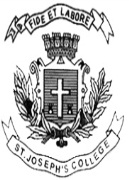  ST. JOSEPH’S COLLEGE (AUTONOMOUS), BENGALURU-27M.S.W - III SEMESTERSEMESTER EXAMINATION: OCTOBER 2022(Examination conducted in December 2022)SWDS9421 – NGO MANAGEMENTTime- 2 ½ hrs		                                     	                    	    Max Marks-70This question paper contains ONE printed page and THREE partsPart  - AAnswer any FIVE questions.							5 x 5 = 25What is FCRA? Briefly explain.What are the types of NGO’s?Write shorts notes on Company Registration Act.What is PPP and how is this complimenting NGO success?Explain the role of SHG and Local Self Governance in NGO Management.  What is the role of NGO’s in the implementation of Government Policies? Who are the unorganised workers? What are their challenges? PART - BAnswer any THREE questions. 						        3 X 10 = 30Explain the role of NGO’s in promoting People’s Power.Highlight the skills required for NGO Management. What is Social Audit? Explain CSR Funding of Companies.  Explain with examples the importance of accountability and transparency in NGO’s. Explain the process of registering a Trust. PART - CAnswer any ONE question. 						        1 X 15 = 15Explain in detail the role of NGOs’ towards the welfare and empowerment of Children, Youth and Women.Highlight the role of NGO’s in dealing with Social Problems of Poverty and Unemployment in India.   